Institución: Centro Municipal de Prevención de Violencia (Talleres Vocacionales)Nombre: Cocina InternacionalDescripción: Taller de formación vocacional donde los participantes aprenderán de la gastronomía de diversas culturas y la utilización de nuevos elementos para conseguir platos mejor elaborados.Fecha de Inicio de Ejecución: 07-01-2019.Fecha de Fin de Ejecución: 22-01-2019.Requisitos de participación:16 en adelanteLlenar ficha de inscripciónCopia de DUI y NITObjetivo: Capacitar a los participantes para que desarrollen habilidades en la preparación de alimentos de diferentes cultural y puedan emprender un negocio propio o tener una oportunidad laboral.Resultados: Se inscribieron 21 participantes de diferentes comunidades, de los cuales 20 terminaron el proceso de formación y recibieron su diploma de acreditación.Mecanismo de Participación Ciudadana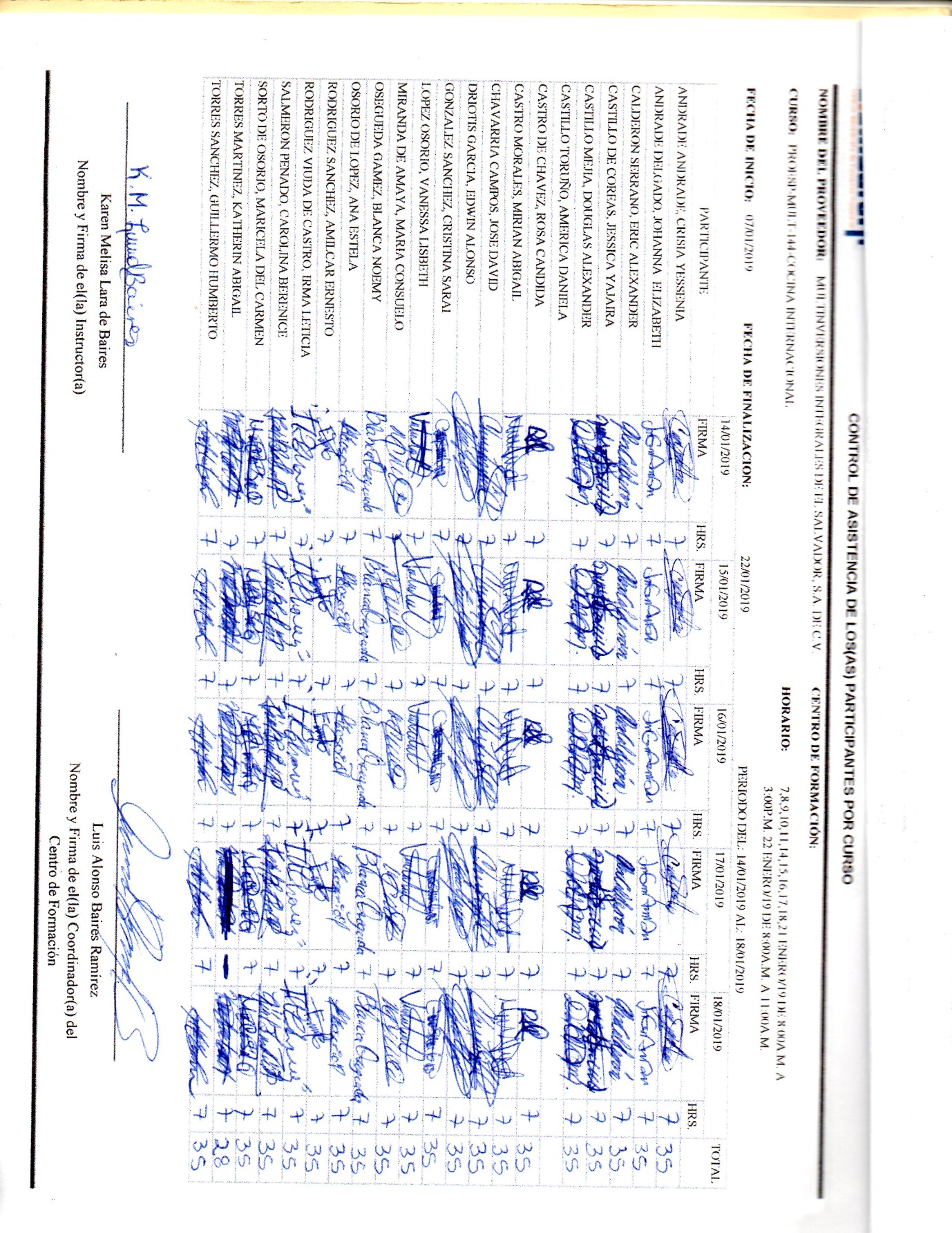 Listado de asistencia.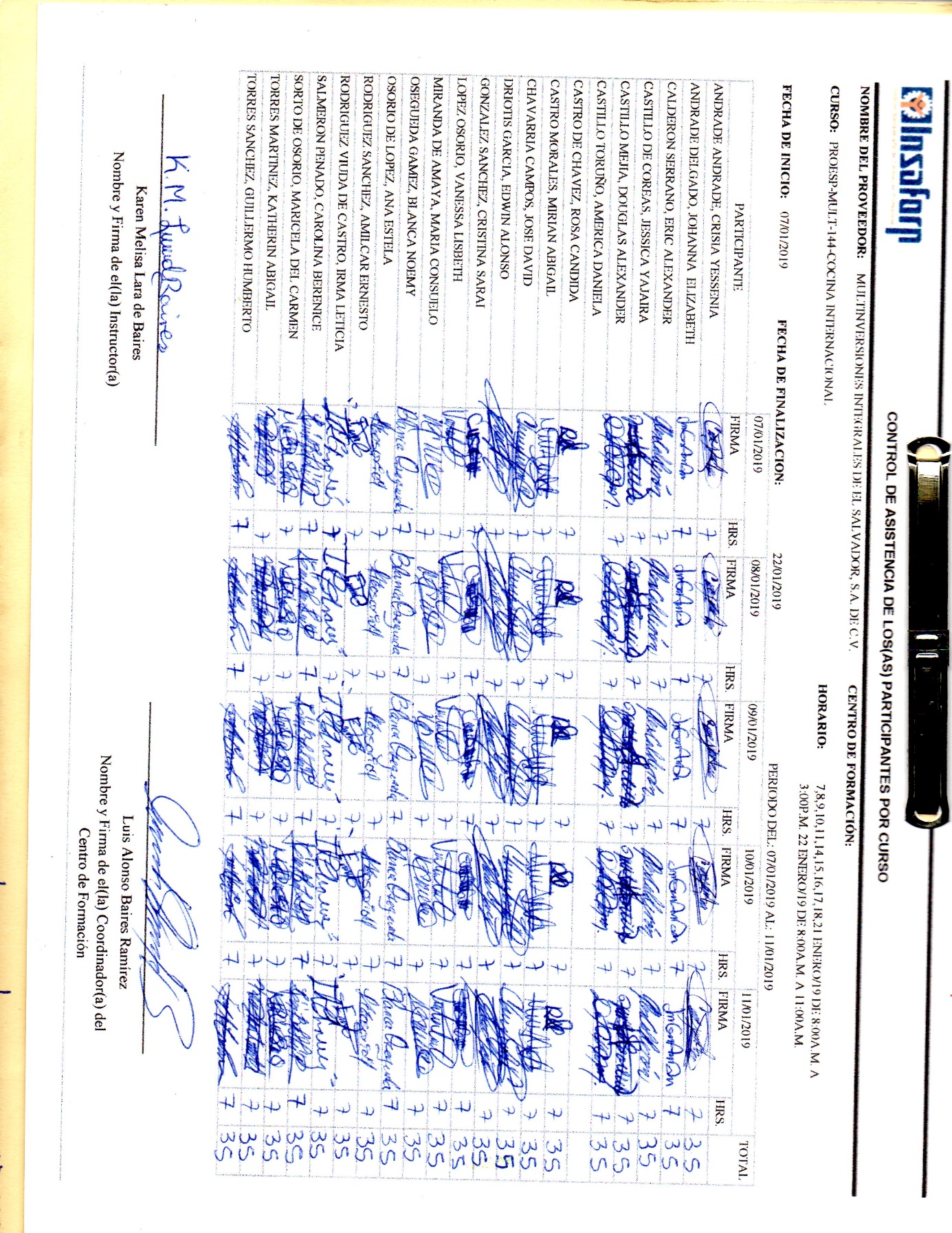 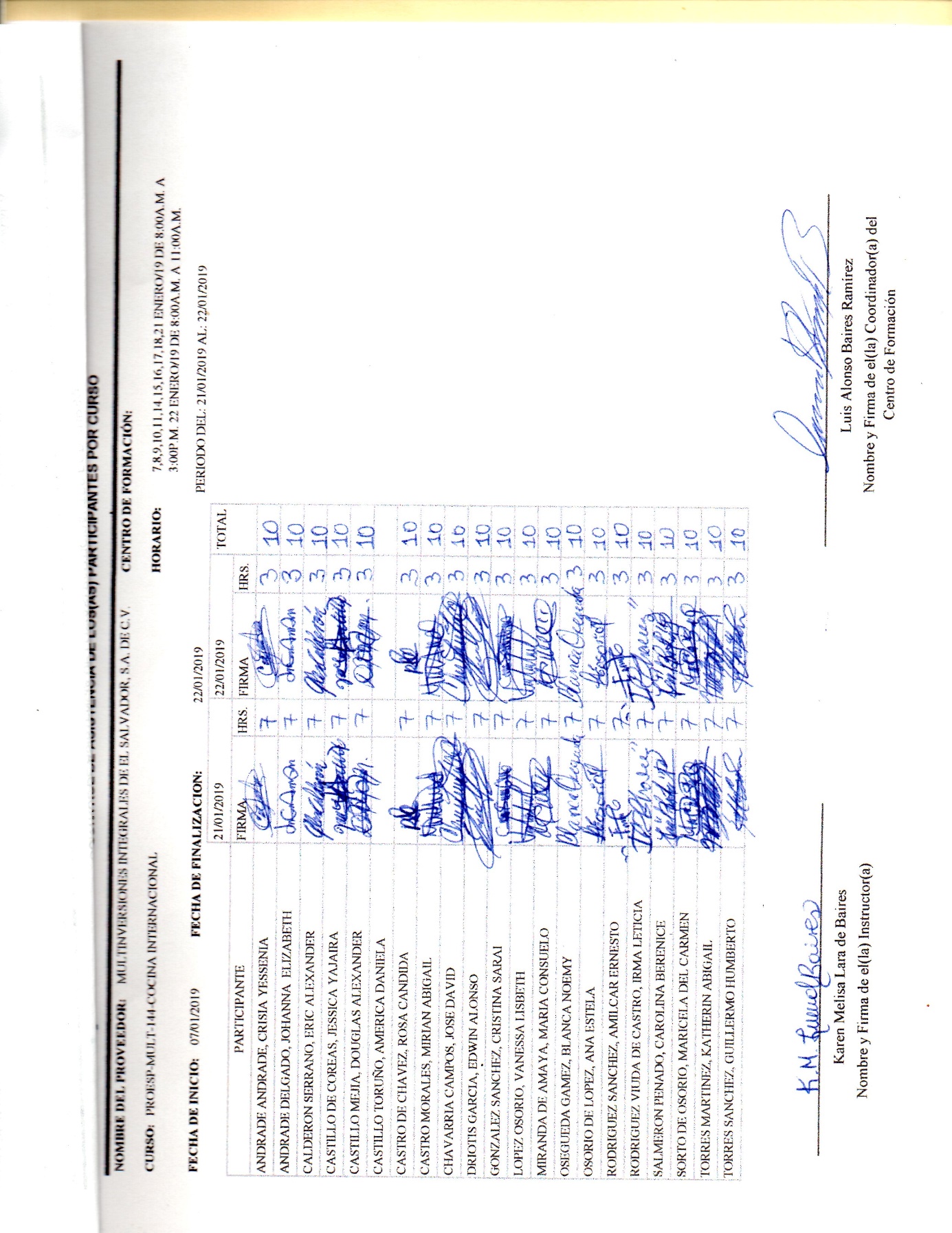 Fotografías.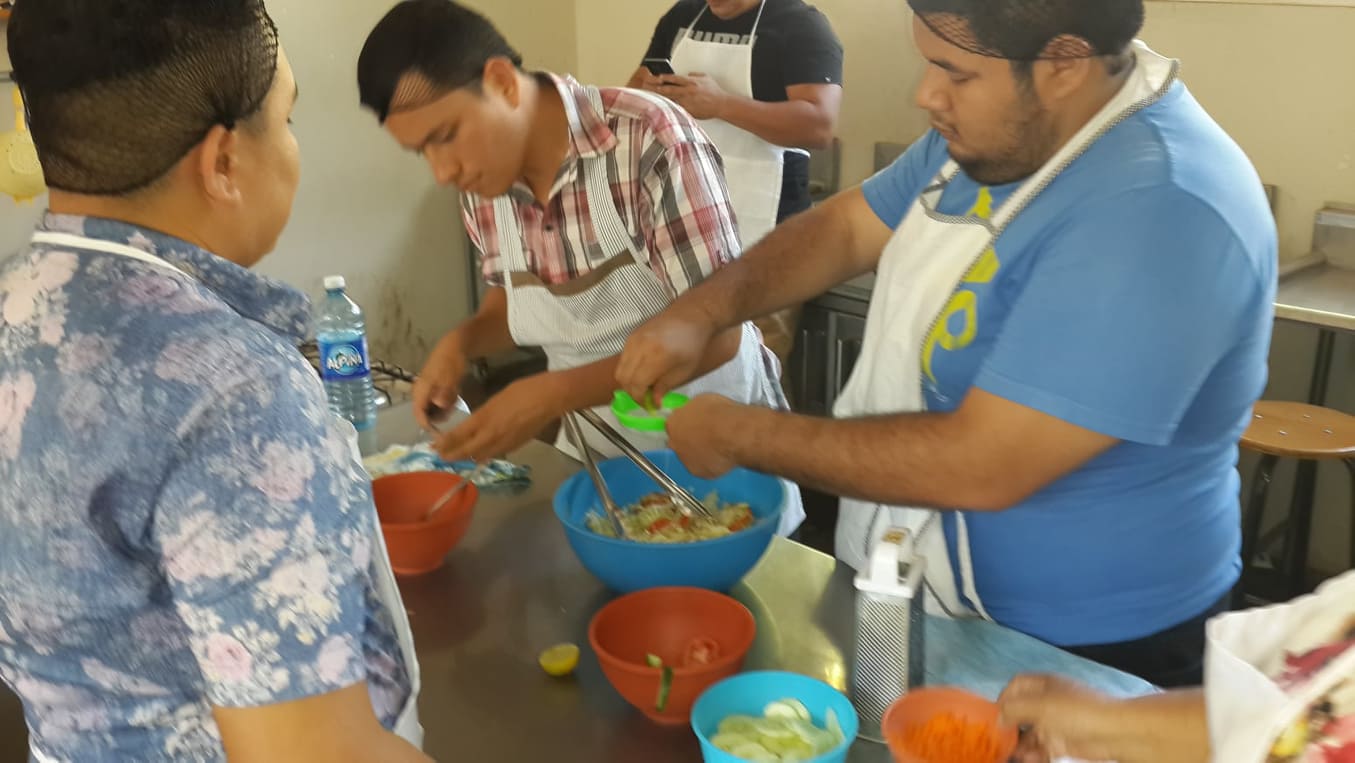 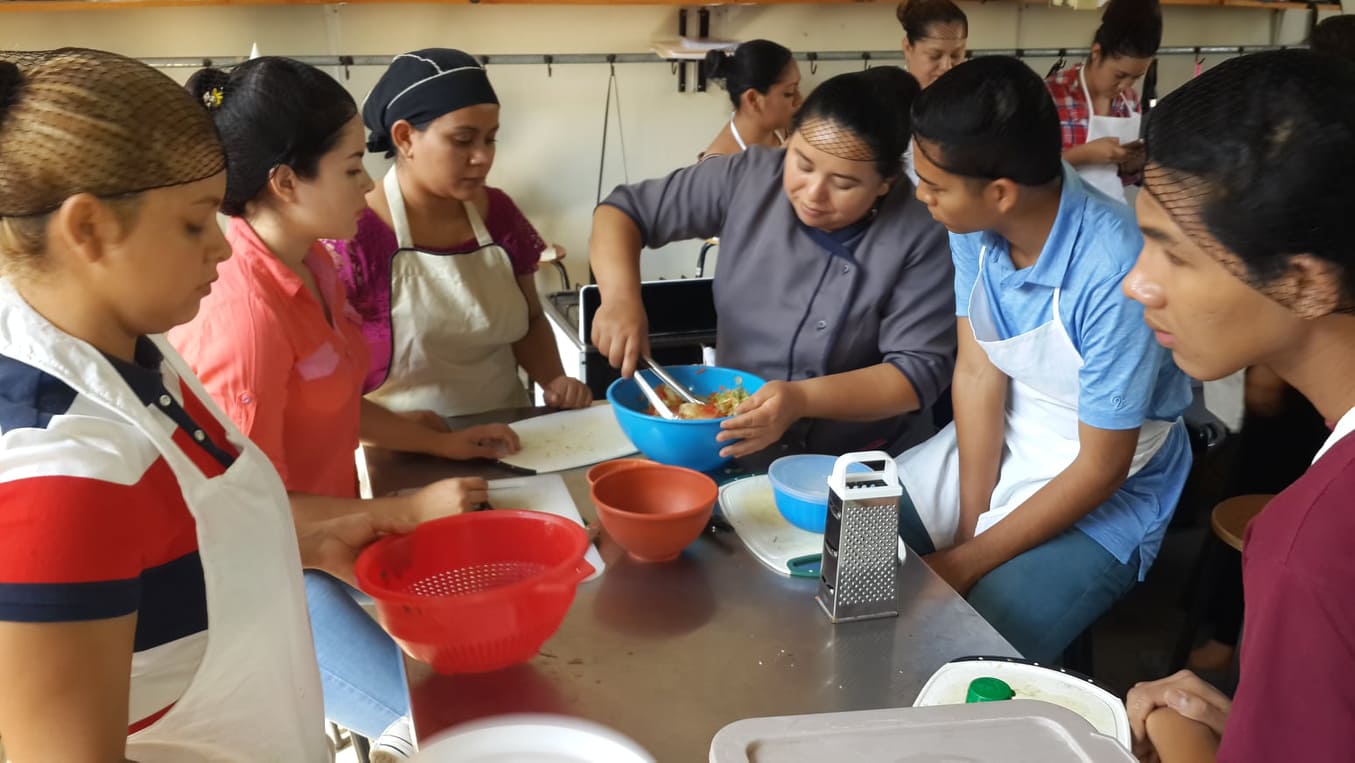 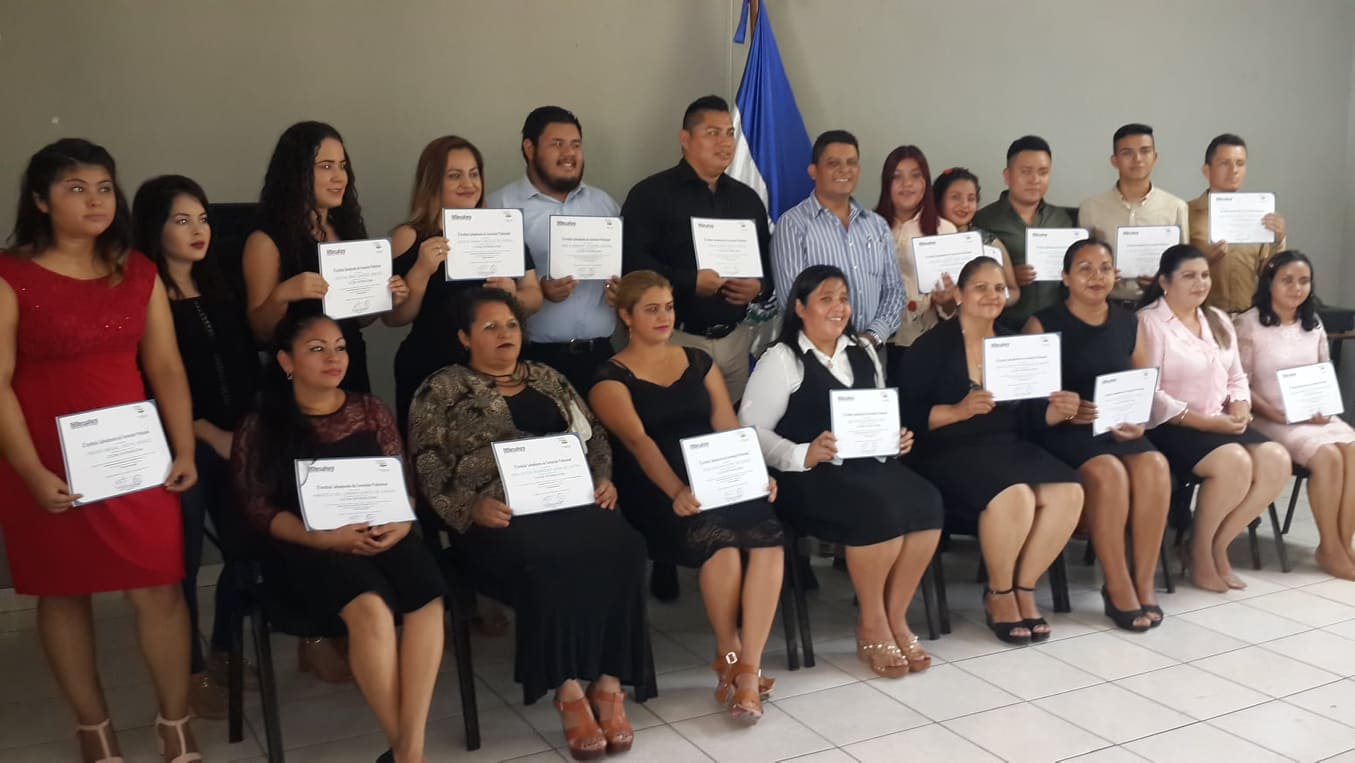 